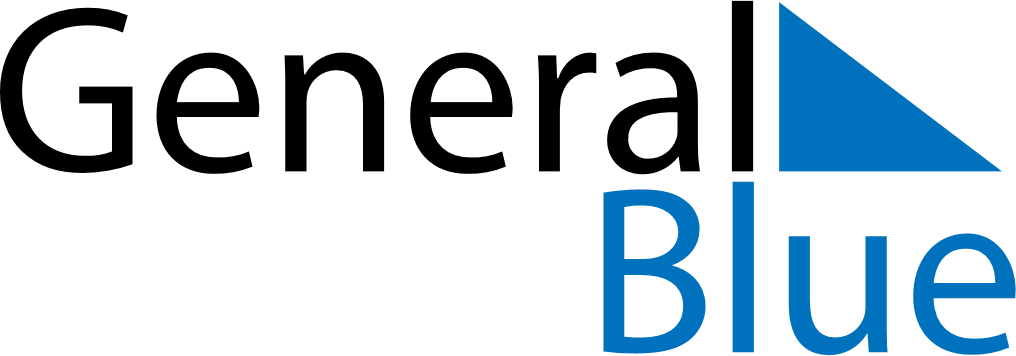 July 2028July 2028July 2028July 2028July 2028July 2028VietnamVietnamVietnamVietnamVietnamVietnamMondayTuesdayWednesdayThursdayFridaySaturdaySunday123456789101112131415161718192021222324252627282930Remembrance Day31NOTES